OBRAZAC SUDJELOVANJA NA JAVNOM SAVJETOVANJUREPUBLIKA HRVATSKAPRIMORSKO-GORANSKA ŽUPANIJAREPUBLIKA HRVATSKAPRIMORSKO-GORANSKA ŽUPANIJA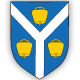     OPĆINA MATULJI    OPĆINA MATULJINAZIV AKTA /TEME SAVJETOVANJAODLUKA O IZMJENAMA I DOPUNAMA ODLUKE O KOEFICIJENTIMA ZA OBRAČUN PLAĆE, SLUŽBENIKA I NAMJEŠTENIKA U JEDINSTVENOM UPRAVNOM ODJELU OPĆINE MATULJI RAZDOBLJE TRAJANJA SAVJETOVANJASavjetovanje s javnošću otvoreno je od dana 28.veljače 2020.do 27.ožujka 2020.godine.Zainteresirani svoje prijedloge i/ili sugestije koji se odnose na prijedlog ove Odluke poslati poštom na adresu Općina Matulji, Trg M.Tita 11 ili na e mail adresu: danijel.jerman@matulji.hr NAZIV UČESNIKAPRIJEDLOG